REKOLEKCJE PARAFIALNE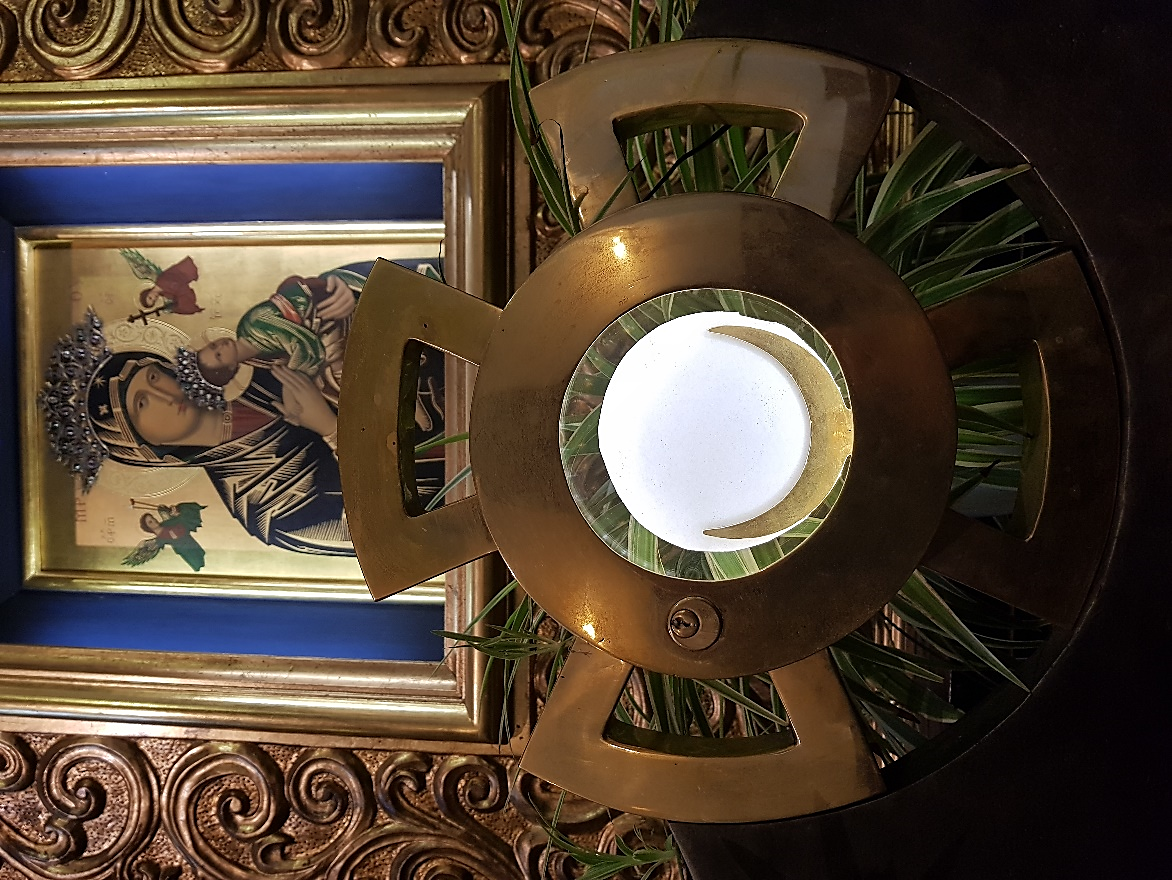 PRZED ADWENTEM Parafia Nawiedzenia Najświętszej Maryi Panny w Tuchowie	27 – 29 listopada 2020.ZGROMADZENI NA ŚWIĘTEJ WIECZERZY! Program rekolekcjiPiątek, 27 listopada Kim jest Ten, który nas gromadzi na Świętej Wieczerzy?8.00 – Msza św. z nauką ogólną. Po Mszy św.: Wystawienie i wspólna adoracja Najświętszego Sakramentu w intencji chorych11.00 – Msza św. z nauką ogólną. Po Mszy św.: Wystawienie i wspólna adoracja Najświętszego Sakramentu w intencji chorych15.00 – Koronka do Bożego Miłosierdzia17.00 – Msza św. z nauką ogólną18.30 – Msza św. z nauką ogólną. Po Mszy św.: Wystawienie i wspólna adoracja Najświętszego Sakramentu w intencji małżonków i rodzicówSobota, 28 listopada Kim jesteśmy my, zgromadzeni na Świętej Wieczerzy?8.00 – Msza św. z nauką ogólną. Po Mszy św.: Wystawienie i wspólna adoracja Najświętszego Sakramentu w intencji dzieci i młodzieży11.00 – Msza św. z nauką ogólną. Po Mszy św.: Wystawienie i wspólna adoracja Najświętszego Sakramentu w intencji dzieci i młodzieży15.00 – Koronka do Bożego Miłosierdzia17.00 – Msza św. z nauką ogólną18.30 – Msza św. z nauką ogólną. Po Mszy św.: Wystawienie i wspólna adoracja Najświętszego Sakramentu w intencji kapłanówNiedziela, 29 listopada Co możemy zabrać ze Świętej Wieczerzy?Msze święte według porządku niedzielnego15.00 – Adoracja wynagradzająca za bluźnierstwa i profanacje oraz grzechy przeciwko życiuRekolekcje prowadzą: o. Zbigniew Bruzi CSsR i o. Józef Grzywacz CSsRDo udziału w rekolekcjach serdecznie zapraszają redemptoryści.Pójdź, odpowiedz na wezwanie Nauczyciela! On jest tutaj! Wzywa cię! (por. J 11, 43). Pragnie wejść w twoje życie i złączyć je ze swoim. Pozwól, by cię zachwycił. Benedykt XVI, Lourdes 2008